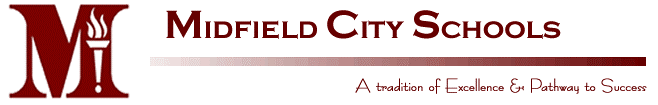 VACANT POSITIONDate of Posting:		August 6, 2018Title:				Lead School Nurse (Registered Nurse)				2018-2019 School Term (187 Work Days)General Information:	The Midfield City Board of Education is an Equal Opportunity Employer. “No 					person shall be denied employment or be excluded from participation in any 				program or activity on the basis of disability, sex, race, religion, natural origin, ‘					color or age.”Reports to:			Federal Programs Coordinator/PrincipalSupervises:			Licensed Practical Nurses, Unlicensed Medication School PersonnelJob Summary:  Oversee the planning and the implementation and the evaluation of children with health needs in the educational settings, as well as train staff, delegate nursing tasks as appropriate with the Alabama Board of Nursing, to provide oversight to comprehensive school health services program, to supervise nursing staff in planning and implementation of direct healthcare to students during school and school sponsored event to determine necessary changes in staffing patterns based on the on-going health needs of student. Submit all reports as required the SDE and other state entities.Duties:Provide health appraisal of students and make necessary referrals in the areas of vision, hearing, dental, physical defects and scoliosis, according to the health services and policies and procedures.Reports suspected child abuse cases through the Principal according to the established Board Policy.Consults community agencies to obtain services and financial services upon approval of immediate supervisor and/or Superintendent.Assist in implementing the policies and procedures for the control of communicable diseases within the school. Conducts inspections and provides interpretation of these policies to school personnel and parents.Assists with enforcement of the regulations for mandatory immunization as published by the Alabama Department of Public Health.Assists with the implementation of first aid programs in local schools relative to training volunteers and designating areas within the school.Provides and supervises special procedures, according to the Nurses Practice Act, to designated students. Provide appropriate training to designated personnel.Supervises the implementation of Health Services Policies and Procedures of the system in the schools.Serves as the health liaison between the home and school relative to established health programs. Counsels with parents, teachers and other health professionals regarding student health problems.Investigates health problems of students as requested by parents, teachers or principals and document appropriately.Supervises the recording of health information on cumulative health records.  Maintain appropriate records of students under his/her care.Serves as resource person and assist in providing classroom instruction relative to health.Assist with staff development of school staff through workshops, institutes, faculty meetings and individual conferences.Interprets the school health program to the community.Participates in the eligibility, IEP and Health Care Plan developed according to established Board Policy.Performs other duties and responsibilities as assigned by immediate Supervisor or the Superintendent.Qualifications: Candidates must meet the following qualificationsB. S. degree in Nursing from an accredited nursing school. Registered Nurse with a license to practice in the state of Alabama.Current CPR CertificationA valid driver’s license.Demonstrates effective written and verbal communication skills.Have a least one years’ experience in the area of Pediatric Nursing.Salary Range:     Salary is based on board approved salary schedule based on rank, certification and experienceProcedure for Applying:   Applicants must submit their applications through the Teach in Alabama website at:			         www.alsde.edu.Upon offer of employment, employees will be required to submit legible fingerprints for a Background review of the Alabama Bureau of Investigation and the Federal Bureau of Investigation (HB402 Act 99-361 Alabama Legislature)This job will be posted for 14 days or until position is filled.